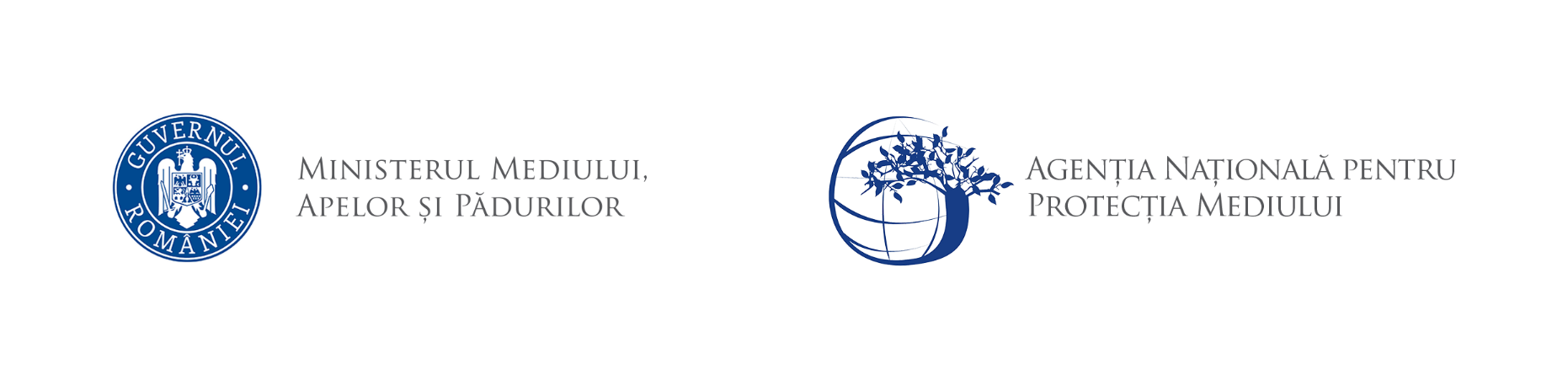 AGENȚIA PENTRU PROTECȚIA MEDIULUI BISTRIȚA-NĂSĂUDDECIZIE INIȚIALĂ proiect 16 MAI 2024Urmare a notificării depusă de ROGNEAN MARIUS ILIE, cu sediul în municipiul Bistrița, str. Ecaterina Teodoroiu, nr. 13, județul Bistriţa-Năsăud, privind prima versiune a planului: PUD – Construire două locuințe colective de mici dimensiuni, în regim de înălțime D(S)+P+2E, amenajări exterioare, în municipiul Bistrița, str. Apusului, nr. 51A, judeţul Bistriţa-Năsăud, înregistrată la Agenţia pentru Protecţia Mediului Bistriţa-Năsăud sub nr. 5501/23.04.2024, în baza: 	- H.G. nr. 1000/2012 privind reorganizarea şi funcţionarea Agenţiei Naţionale pentru Protecţia Mediului şi a instituţiilor publice aflate în subordinea acesteia;	- O.U.G. nr. 195/2005 privind protecţia mediului, aprobată cu modificări prin Legea nr. 265/2006, cu modificările şi completările ulterioare;	- H.G. nr. 1076/2004 privind stabilirea procedurii de realizare a evaluării de mediu pentru planuri şi programe;AGENȚIA PENTRU PROTECȚIA MEDIULUI BISTRIȚA-NĂSĂUD,	- urmare a consultării titularului planului, a autorității de sănătate publică și a autorităților interesate de efectele implementării planului în cadrul ședinței Comitetului Special Constituit din 15.05.2024,  	- în urma parcurgerii etapei de încadrare conform H.G. nr. 1076/2004 privind stabilirea procedurii de realizare a evaluării de mediu pentru planuri şi programe, 	- în conformitate cu prevederile art. 5, alin. 3, litera a) și a Anexei 1 – Criterii pentru determinarea efectelor semnificative potențiale asupra mediului din H.G. nr. 1076/2004 privind stabilirea procedurii de realizare a evaluării de mediu pentru planuri şi programe, 	- urmare a informării publicului prin anunţuri repetate şi în lipsa oricărui comentariu din partea publicului, decide:Planul: PUD – Construire două locuințe colective de mici dimensiuni, în regim de înălțime D(S)+P+2E, amenajări exterioare, în municipiul Bistrița, str. Apusului, nr. 51A, judeţul Bistriţa-Năsăud,titular: ROGNEAN MARIUS ILIE cu sediul în municipiul Bistrița, str. Ecaterina Teodoroiu, nr. 13, judeţul Bistriţa-Năsăud,nu necesită evaluare de mediu, nu necesită evaluare adecvată și se adoptă fără aviz de mediu.- PUD-ul se elaborează pentru determinarea condițiilor de amplasare, dimensionare, conformare și servire edilitară pentru două imobile locuințe colective de mici dimensiuni și se elaborează pentru detaliere prevederilor din PUG Bistrița;- terenul studiat prin PUD, cu suprafața totală de 2899 m2 este proprietate privată a numiților Rognean Marius Ilie și Rognean Cosmina-Delia este situat în intravilanul municipiul Bistrița;- conform PUG-ului actual al municipiului Bistrița zona studiată are funcțiunea de teren arabil; Bilanț teritorial general:- suprafaţă teren studiat 2899 mp;- spațiu construit 766,2 mp;- parcaje 325 mp;- loc de joacă, spațiu gospodărie 48,1 mp;- spații verzi amenajate 869,7 mpIndici urbanistici:- POT propus - 35 %;- CUT propus - 1,20- regim de înălțime de maxim propus: D+P+2E.Pe terenul studiat se vor amplasa două locuințe colective de mici dimensiuni cu 12 apartamente în fiecare imobil, 26 locuri de parcare suprateran și 12 locuri de parcare subteran.Conform Anexei 1 a H.G. nr. 1076/2004, pentru planuri, criteriile pentru determinarea efectelor semnificative potenţiale asupra mediului sunt:1. Caracteristicile planurilor şi programelor cu privire, în special, la: a) gradul în care planul sau programul creează un cadru pentru proiecte şi alte activităţi viitoare fie în ceea ce priveşte amplasamentul, natura, mărimea şi condiţiile de funcţionare, fie în privinţa alocării resurselor: PUD-ul se elaborează pentru determinarea condițiilor de amplasare, dimensionare, conformare și servire edilitară pentru două imobile locuințe colective de mici dimensiuni și se elaborează pentru detaliere prevederilor din PUG Bistrița.Prin PUD-ul studiat se propun:- stabilirea amplasării a două locuințe colective de mici dimensiuni în regim de construire discontinuu D(S)+P+2E; - precizarea regimului de înălţime şi a indicatorilor privind utilizarea terenului (POT, CUT);- realizare accese carosabile și pietonale;- aliniamente obligatorii, distanţe de retragere de la aliniament;- echiparea edilitară a amplasamentului;- reguli cu privire la amplasarea de spaţii verzi şi împrejmuiri;- reguli cu privire la păstrarea integrităţii mediului;b) gradul în care planul sau programul influenţează alte planuri şi programe, inclusiv pe cele în care se integrează sau care derivă din ele:- conform documentației depusă, PUD-ul propus respectă condițiile din Regulamentul Local de Urbanism aferent PUG-ului municipiului Bistrița cu privire la parcelarea terenurilor, amplasarea și retragerea construcțiilor, asigurarea acceselor și parcărilor, echiparea tehnico-edilitară, asigurarea de spații verzi ș.a.; - nu sunt afectate planuri urbanistice în vigoare sau propuse, în zonă nu există studii de urbanism recente;  - proiectul propus nu conduce la posibilitatea apariţiei de efecte semnificative asupra mediului şi nu influenţează alte planuri şi programe;- funcțiunea actuală fiind de teren arabil în suprafață de 2899 m2;- amplasamentul nu este situat în zonă de arie naturală protejată, în zonă de protecţie specială sau în arie în care standardele de calitate ale mediului, stabilite de legislaţie, au fost depăşite;- nu este expus riscurilor naturale (fenomene de instabilitate, inundabilitate).  c) relevanţa planului sau programului în/pentru integrarea consideraţiilor de mediu, mai ales din perspectiva promovării dezvoltării durabile:- este prevăzută amenajarea unei suprafațe de spațiu verde de 869,7 mp; procentul de ocupare a terenului de către spațiile verzi este de 30%. d) problemele de mediu relevante pentru plan sau program: alimentarea cu apă se va face din rețeaua de apă potabilă a municipiului Bistrița; apa uzată menajeră va fi evacuată în rețeaua de canalizare a municipiului Bistrița;  - factorul de mediu apă: alimentarea cu apă și evacuarea apelor uzate menajere se vor realiza prin conectarea la rețele hidroedilitare existente în zonă;- factorul de mediu aer: principalele surse de poluare a aerului sunt arderea combustibilului pentru încălzire; Emisiile rezultate din arderea combustibililor pentru încălzire nu afectează semnificativ factorul de mediu aer, centralele termice vor fi omologate, astfel că emisiile se vor încadra în limitele admise conform Ord. MAPPM nr. 462/1993;- factorul de mediu sol: poate fi afectat prin depozitări necontrolate de deșeuri. Prin respectarea prevederilor legislației de mediu în vigoare privind modul de depozitare pentru toate categoriile de deșeuri colectate și generate, efectele negative asupra factorului de mediu sol vor fi reduse. e) relevanţa planului sau programului pentru implementarea legislaţiei naţionale şi comunitare de mediu (de ex. planurile şi programele legate de gospodărirea deşeurilor sau de gospodărirea apelor): - planul va respecta la implementare legislația națională și comunitară de mediu în vigoare.2. Caracteristicile efectelor şi ale zonei posibil a fi afectate cu privire, în special, la: a) probabilitatea, durata, frecvenţa şi reversibilitatea efectelor: - În condiţiile în care implementarea se va face cu respectarea legislației de mediu în vigoare, nu se identifică efecte negative asupra factorilor de mediu.b) natura cumulativă a efectelor: - P.U.D.-ul nu generează efecte negative asupra altor planuri și programe.c) natura transfrontieră a efectelor: nu este cazul;d) riscul pentru sănătatea umană sau pentru mediu (de exemplu, datorită accidentelor);- Nu există risc pentru sănătatea umană sau pentru mediu. Ținând cont de specificul zonei, zonă de locuit și funcțiuni complementare, nu există emisii de noxe peste normele admise.e) mărimea şi spaţialitatea efectelor (zona geografică şi mărimea populaţiei potenţial afectate):- Efectele generate de plan sunt de mică amploare raportate la suprafața studiată.f) valoarea şi vulnerabilitatea arealului posibil a fi afectat, date de: (i) caracteristicile naturale speciale sau patrimoniul cultural;(ii)depăşirea standardelor sau a valorilor limită de calitate a mediului;(iii) folosirea terenului în mod intensiv;- În urma amenajărilor propuse, procentul de ocupare al terenului va fi de maxim 25%, iar coeficientul de ocupare al terenului de maxim 1,2.g) efectele asupra zonelor sau peisajelor care au un statut de protejare recunoscut pe plan naţional, comunitar sau internaţional:- Nu există efecte asupra zonelor sau peisajelor care au un statut de protejare recunoscut pe plan național, comunitar sau internațional.Obligațiile titularului: Respectarea legislației de mediu în vigoare.Titularul are obligaţia de a supune procedurii de adoptare planul şi orice modificare a acesteia, numai în forma avizată de autoritatea competentă de protecţia mediului.Respectarea legislației din domeniul gestionării deșeurilor atât în faza de construire cât și în faza de funcționare.Se va notifica APM Bistrița-Năsăud în situația în care intervin modificări de fond ale datelor care au stat la baza emiterii prezentei decizii.Informarea și participarea publicului la procedura de evaluare de mediu: - Anunțuri publice privind depunerea notificării apărute ziarul Răsunetul din 17.04.2024 și din 20-21.04.2024;- Anunț public privind depunerea notificării apărut pe site-ul APM Bistrița-Năsăud la 23.04.2024;-  Anunț public privind decizia inițială a etapei de incadrare publicat pe site-ul APM Bistrița-Năsăud în data de 16.05.2024.Prezenta decizie este valabilă pe toată durata implementării planului, dacǎ nu intervin modificǎri ale acestuia. Pentru obţinerea autorizaţiei de construire a obiectivelor prevăzute se va urma procedura de reglementare conform Legii nr. 292/2018 privind evaluarea impactului anumitor proiecte publice şi private asupra mediului.Prezenta decizie poate fi contestată în conformitate cu prevederile Legii contenciosului administrativ nr. 554/2004, cu modificările şi completările ulterioare.          DIRECTOR EXECUTIV,	               				 ŞEF SERVICIU AVIZE, ACORDURI, 										AUTORIZAŢII,                           biolog-chimist Sever Ioan ROMAN				     				        	     ing. Marinela Suciu                         ÎNTOCMIT,                   chim. Mariana GalAGENȚIA PENTRU PROTECȚIA MEDIULUI BISTRIȚA-NĂSĂUD                                                          Strada Parcului, nr.20, Bistrița, jud. Bistrița-Năsăud, Cod poștal 420035Tel.: +4 0263224064    Fax: +4 0263223709       e-mail: office@apmbn.anpm.ro       website: http://apmbn.anpm.roOperator de date cu caracter personal, conform Regulamentului (UE) 2016/679